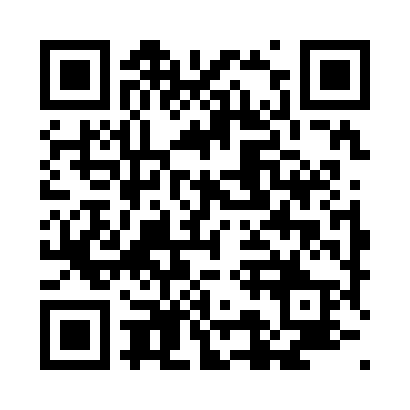 Prayer times for Straconka, PolandWed 1 May 2024 - Fri 31 May 2024High Latitude Method: Angle Based RulePrayer Calculation Method: Muslim World LeagueAsar Calculation Method: HanafiPrayer times provided by https://www.salahtimes.comDateDayFajrSunriseDhuhrAsrMaghribIsha1Wed3:015:2012:415:468:0210:112Thu2:585:1812:415:478:0410:143Fri2:555:1612:405:488:0510:174Sat2:525:1512:405:498:0710:195Sun2:495:1312:405:508:0810:226Mon2:465:1112:405:518:1010:257Tue2:435:1012:405:518:1110:288Wed2:395:0812:405:528:1310:309Thu2:365:0712:405:538:1410:3310Fri2:335:0512:405:548:1610:3611Sat2:305:0412:405:558:1710:3912Sun2:265:0212:405:568:1910:4213Mon2:245:0112:405:578:2010:4514Tue2:244:5912:405:578:2110:4815Wed2:234:5812:405:588:2310:4916Thu2:234:5712:405:598:2410:4917Fri2:224:5512:406:008:2510:5018Sat2:224:5412:406:018:2710:5119Sun2:214:5312:406:028:2810:5120Mon2:214:5212:406:028:2910:5221Tue2:204:5012:406:038:3110:5222Wed2:204:4912:406:048:3210:5323Thu2:204:4812:406:058:3310:5324Fri2:194:4712:416:058:3510:5425Sat2:194:4612:416:068:3610:5526Sun2:194:4512:416:078:3710:5527Mon2:184:4412:416:078:3810:5628Tue2:184:4312:416:088:3910:5629Wed2:184:4212:416:098:4010:5730Thu2:184:4212:416:098:4110:5731Fri2:174:4112:416:108:4210:58